Upsala Allmänna SchacksällskapVERKSAMHETSBERÄTTELSE2021 / 2022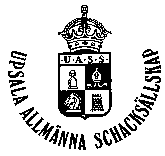 VERKSAMHETSBERÄTTELSE FÖR UPSALA ASS  2021-08-01 – 2022-07-31Styrelsen har haft följande sammansättning:
Kenneth Ekman		ordförandeNils-Erik Berglund		kassör		Magnus Dahnberg		ledamotBo Nyberg			sekreterare och tävlingsledareHenrik Malm Lindberg 		ledamot, bibliotekarie ”webredaktör”Thore Agnäs			ledamot, materielförvaltare/klubbvärdÖvriga funktioner under året:Sture Almquist		revisorNils Lundahl			revisorThomas Franzén		revisorssuppleantLagledare i allsvenskan (inget spel under säsongen)Henrik Malm Lindberg		lag 1 Bo Nyberg			lag 2Bo Nyberg			lag 3ValberedningThomas Franzén (sammankallande), Jan Lindegren och Henryk DolataSpellokal			from 1/1 2022 Katedralskolan, Rektorsgatan Uppsala Organisationsnummer 		81 76 01 – 1255Plusgiro för inbetalningar 		337839-5Postadressc/o Bo NybergVästertorg 5 A752 43 UPPSALAHemsida 			www.uass.se och www.facebook.com/upsalaassVid registreringen 2021-12-31 hade Upsala Allmänna Schacksällskap sammanlagt 79 registrerade medlemmar varav 9 ungdomar i åldern 7-25 år.Medlemsavgiften har under spelåret varit den ordinarie, dvs 700 kr för seniorer, 200 kr för ungdomar t.o.m. det år man fyller 25 och 350 kr för passiva medlemmar samt dubbelregistrerade. För spelare som inte är medlemmar utgår extra avgift för KM resp. UM är 150 kr per tävling. Spelavgiften per kväll har varit 30 kr.Styrelsens berättelse 2021-2022ÅrsmötetTisdagen den 28 september 2021 höll Upsala Allmänna Schacksällskap sitt 115:e årsmöte 
vilket skedde fysiskt i vår spellokal på Träffpunkten Storgatan 11. Förra årsmötet hölls i februari 2021 via Zoom, men eftersom den ordinarie klubbverksamheten hade återupptagits följde vi rutinen att ha årsmötet i september. Vid tiden för årsmötet var pandemin mindre omfattande men fortfarande fanns vissa restriktioner för spel på klubben. Årsmötets inriktning låg på hur verksamheten kunde utvecklas post-pandemin.Sammanlagt 22 medlemmar deltog och därutöver två intresserade. Sällskapets f.d. ordförande Thomas Franzén höll i årsmötet medan Bo Nyberg skötte sekreterarsysslan. Det kunde konstateras att inbjudan med årsmöteskallelse hade skickats ut per mail i mitten av augusti samt annonserats på hemsidan. Årsmötet ansågs därmed vara stadgeenligt utlyst. Verksamhetsberättelsen, bokslut och revisionsberättelse genomgicks och godkändes. Styrelsen erhåller inget arvode för sitt arbete utan disponerar en summa på 2000 SEK att användas på lämpligt sätt enligt beslut i styrelsen. Till ordförande på ett år valdes Kenneth Ekman. Till styrelseledamöter på två år valdes Tore Agnäs, Henrik Malm Lindberg och Bo Nyberg. Till styrelseledamöter på ett år omvaldes Nils-Erik Berglund och nyvaldes Magnus Dahnberg. Styrelsen består således av 5 ledamöter samt en ordförande.Medlemsavgifterna återgick till nivån innan pandemin dvs 700 kr för fullbetalande medlem osv. EkonomiVerksamhetsåret 2021/2022 innebar resultatmässigt en återhämtning från föregående pandemiår 2020/2021. Resultatet blev mycket bra med utfallet 38 090 kr. Värt att lyfta fram är funktionärsbidragen från SM och Schack-4an. De frivilliga krafterna bidrog med 22 935 kr. Andra tunga intäktsposter är turneringar och medlemsavgifter, 31 560 resp. 46 600 kr. Utgifterna utgörs framför allt av posterna allsvenskan, hyror och bidrag till SSF.Vid budgetberäkningarna har inflationen 10% antagits.BalansrapportPeriod 210801 – 220731Resultat samt budgetIntäkter			               UtgifterIntäkter - UtgifterVerksamheten och lokalbytetSällskapet har sedan 2011 haft utmärkta spellokaler i Träffpunkten på Storgatan 11.Det är en verksamhet som kommunen finansierar inom äldrenämndens budget.Hösten 2021 beslutade man att även uthyrning under kvällar och helger skulle begränsas till verksamheter som riktade sig till 65+-deltagare. UASS och många andra föreningar blev därför tvungna att hitta nya lokaler fr o m årsskiftet 2021/22.Medlemmarna informerades om problemet och snabbt kom ett tips från Henryk Dolataom att Katedralskolan, där Henryk är lärare, kunde vara ett alternativ. Skolan var mycket positiv till att ha sällskapet som hyresgäster och överflyttning av verksamheten skedde vid årsskiftet. Lokalerna är ännu bättre än på Storgatan och vi har också fått mycket bra service från skolan.Hyran är densamma som vi hade på Storgatan.Verksamheten 2021/22 präglades också av pandemin där det ordinarie spelet på klubben samt allsvenskan varierade utifrån bestämmelserna som gällde från Folkhälsomyndigheten. Vissa tävlingar spelades därför på plats medan andra blev uppskjutna, ställdes in eller spelades virtuellt. Vi lyckades trots att förutsättningarna var osäkra ändå hålla gott liv i verksamheten under hela säsongen.Funktionärsarbete för Sveriges schackförbundSveriges schackförbunds kansli flyttade 2019 till Uppsala. Det innebär att nationella tävlingar ganska ofta kommer att arrangeras här. Hösten 2019 gjordes en överenskommelse mellan SSF och UASS om att sällskapet ska bistå med funktionärsinsatser vid sådana arrangemang och få ekonomisk ersättning för detta. Detta skedde första gången i mindre skala vid det allsvenska sammandraget i oktober 2019 men har därefter inte varit aktuellt pga pandemin.Vid Schackfyrans norra riksfinal i maj 2022 i Fyrishov och vid SM 2022 i samma lokalvar många UASS-funktionärer engagerade med praktiska göromål och som domare.Vår kassa har förstärkts med ett betydande belopp. Förutom den ekonomiska aspekten är det viktigt att ha denna goda relation med SSF, framför allt för att det då kan ordnas fler tävlingar i Uppsala, till glädje för våra medlemmar.En tredje positiv sak är att det är trevligt att vara funktionär! Inte minst på ungdomstävlingar.Ett stort tack till alla som ställde upp!UASS turneringar och distriktstävlingar (urval)Korpen 2021Korpen spelades under hösten i sina sedvanliga former och fick därmed många nya deltagande lag och totalt 40 deltagare fördelade på 10 lag i en och samma grupp. Vann gjorde Bytar före Löten och tredjeplatsen togs av Uppresor.Höstsnabben 2021Efter Korpen spelades Höstsnabben och här vann Börje Jansson på 5 poäng av 6 före Harald Hammarström med samma poäng och på tredje plats Nils-Erik Berglund 4,5 p.Oktober-Elo 2021Tävlingen spelades utan A-grupp detta år och vanns av Jan Höglund med 3,5 av 4 på samma poäng som Rickard Myrberg och Anders Wallgren på tredje plats.UASS Klubbmästerskap (KM) 2021Vårt KM fick 8 deltagare i A-gruppen och hela 32 spelare i B-gruppen. A-gruppen vanns av Thomas Marttala med 5,5 av 7 före B-gruppen vanns av Erik Sjödin före Kenneth Ekman med samma poäng dvs 5,5 av 7 och med Ashoke Mitra på tredje plats. Uppsala Möte 2021Vårt Öppna Distriktsmästerskap för Uppland den 20-21 november fick 53 deltagare i öppna klassen och 14  spelade Novemberslaget. UASS fick en delad segrare i öppna klassen i form av Henryk Dolata som tog samma poäng 6 av 7 som Felix Tuomainen. På tredje plats placerade sig Vidar Grahn. I Novemberslaget vann Federico Tamburi med 6,5 av 7 före UASS-spelaren Phaidon Vassiliou 5,5 och på tredje plats Oliver Wedenberg USSS 5 poäng. Nyårssnabben 2022På Lichess spelades Nyårssnabben med följande resultat: 1. Henryk Dolata 4½ p. ; 2 Leif Karlsson 4½ p.; 3 Johan Sittenfeld 4 poängInvigningsblixt på Katedralskolan.Tisdagen den 8 februari slogs portarna till Katedralskolan upp för UASS och invigningsblixten fick följande resultat: 1. Henrik Malm Lindberg 8,5 av 9 p.; 2. Börje Jansson 7 p.; 3 Stephan Wagner 6,5.KM i blixt 2022KM i blixt samlade 24 man som kom till start. 1. Stephan Wagner 12½; 2. Börje Jansson 11½; 3. Henryk Dolata 10 poäng.Uppsala Öppna DM 2022Öppna DM i snabbschack Uppland arrangerades av USSS i deras nya lokaler och fick ett starkt startfält och sammanlagt 28 deltagare. Atakan Sirin (UASS) förlorade tidigt i tävlingen, men tog sedan fullt och vann i stor stil med 8 av 9 före Thomas Ernst 7 p. och Hampus Sörensen med 6,5 p.Uppsalamästerskapet (UM) 2022Atakan Sirin vann en överlägsen seger med 7,5 av 8 och hade därmed hela 1,5 poäng ner till Thomas Marttala respektive Börje Jansson som belade andra- och tredjeplatsen.UM i blixt 2022Även detta mästerskap vann Atakan Sirin stor stil med hela 12,5 av 13 möjliga före Emil Avetysian och Henrik Malm Lindberg med 9,5 vardera.Majsnabben 2022Tävlingen samlade 19 deltagare och vanns av Börje Jansson med 5,5 av 6 före Kurt Ekelund 5 poäng och Stephan Wagner med 4,5.GP-finalen 2022Finalen i GP vanns av Atakin Sirin som fortsatte vårens segerrad i god stil efter att ha slagit Börje Jansson i finalen. Tredjepristagare blev Stephan Wagner.SM i Uppsala 2022Detta år arrangerades SM än en gång i Uppsala på Fyrishov och det blev alltså för fjärde gången: 1923, 1985, 2016 och 2022. Denna gång hade Sveriges Schackförbund ett övergripande ansvar för tävlingarna, men många UASS-medlemmar arbetade med praktiska sysslor innan, under och efter tävlingarna. Upsala ASS deltog ju också tävlingarna med åtskilliga spelare. Sammanlagt gjorde UASS-spelare 39 starter i SM 2022 vilket gör oss till den mest representerade klubben. En historisk händelse inträffade under SM då Bo Nyberg, sällskapets hedersmedlem, tog sig upp jämsides med legendaren Karl-Erland Gannholm båda nu med 57 SM-starter. Två klassvinnare fick UASS. I Veteran allmän slog Lennart Forslund till och vann med 5,5 av 7 i den trettioåtta man stora klassen. I samma klass belade Nils-Erik Berglund och Åke Husman fina åttonde- respektive niondeplatsen med 4,5 av 7. Och slutligen vann Valentin Hassinen i suverän stil klass 4 med 7 poäng av 7 möjliga. Valentin är nybliven medlem i UASS och gick genom hela tävlingen med bara vinster. I Mästarelit-klassen, kämpade Jan Johansson länge om segern, men efter en förlust mot slutsegraren Thomas Ernst i näst sista ronden hamnade Janne i mittfältet med 4 av 9.Thomas Marttala förblev obesegrad i Veteran-Elit och tog en meriterande femteplats med 6 p av 9. I samma klass visade Börje Jansson, efter en knackig start, att han fortfarande vet hur pjäserna går. Med 5,5 p belade han niondeplatsen och en halva efter blev Henryk Dolata efter att ha legat högt uppe under stora delar av tävlingen. I Mästarklassen gjorde Josef Styf come-back efter 5 år utan tävlingsspel och nydebuten slutade med fina 50 procent, dvs 4,5 av 9.Weekendturneringarna, en vardera veckoslut, har blivit nästan lika populära som de traditionella klasserna och bjöd på en fin UASS-framgång i form av David Boersma som slog till med en andraplats i tredje Weekendgruppen med 3,5 av 5 möjliga.AllsvenskanUpsala ASS hade tre lag i allsvenskan säsongen 2021-22. Flera av höstens ronder blev uppskjutna av pandemiskäl och säsongen blev i huvudsak spelad januari-maj 2022. Förstalaget spelade i superettan och kämpade ända in i mål om att kvalificera sig till elitserien. Av de tio spelade matcherna vann UASS åtta av dem vid brädet, men efter en protest av SS4Springare mot vår manuellt inlämnade laguppställning pga teknikproblem ändrades slutresultatet i den matchen till vår nackdel. Den överklagan som skedde för vår räkning blev resultatlös och i sluttabellen har UASS bara sju vunna matcher. De poängen räckte till en tredjeplats efter Helsingsborg SK och Farsta SK och fortsatt spel i superettan säsongen 2022-23.UASS andralag spelade i division 1 i en grupp med främst starka Stockholmslag. Laget kämpade väl men fick nöja sig med en sjundeplacering. Tredjelaget kämpade ända in på målsnöret för slutseger i sin grupp, men fick ge sig på partipoäng och nöja sig med en andraplats. Förutom det oavgjorda resultatet mot Horndals SK vann tredjelaget samtliga matcher.Övriga tävlingarUppsala Schackfestival arrangerades av USSS i augusti år 2021 och hade åtskilliga klasser med UASS-framgångar. I amatörtävlingen visade Mathias Bjerkliden framfötterna genom att dela segern med 6 av 7 tillsammans med två andra spelare, men en tredjeplats i resultatlistan. John Moberg (UASS) blev sjätteplacerad med 5 av 7. I weekendtävlingen slog Eduardas Michelsonas	till med en delad seger med 3,5 av 5. Vanligt spel var möjligt denna säsong förutom under januari månad. Då genomfördes några spelkvällar på lichess. I övrigt skedde inget lichesspel i UASS regi.
SS Seniorerna, Uppsala har också återgått till fysiskt spel men har behållit lagblixt på lichess 
i den tyska internationella blixtligan två kvällar i veckan för dem som tycker detta är trevligt. Laget består främst av Uppsalaspelare men även förstärkningar från annat håll. Denna säsong har Jan Höglund skött lagledarskapet för SS Seniorerna lag på ett utmärkt sätt.PriserEftersom ingen verksamhet förekom under pandemisäsongen 2020-21 beslutade styrelsen 
att den säsongen, 2020-21, inte dela ut Henrik Arfwedsons pris.ÖvrigtDomänen www.uass.se är sedan åtskilliga år klubbens hemsida och en av de huvudsakliga informationskanalerna vid sidan av Facebook och mailutskick. Under verksamhetsåret har Henrik Malm Lindberg skött den löpande uppdateringen av hemsidan och Facebook-sidorna. Nils-Erik Berglund		Kenneth Ekman	Magnus Dahnberg	Bo Nyberg		      	Henrik Malm Lindberg 	Thore Agnäs	TillgångarIngåendePeriodUtgåendeNORDEA Plusgiro132 54738 190170 737SWEDBANK Bankkonto  75 6920  75 692Fordringar 15 9010  15 901Summa223 32938 190262 230PostUtfall 2021/2022Budget 2022/2023PostUtfall 2021/2022Budget 2022/2023Turneringar31 56031 560Administration  -1 613  -1 774Funktionärs-bidrag SM10 0000Bankad-ministration  -1 212  -1 333Funktionärs-bidrag Schack-412 9350Allsvenskan-34 940-38 434Medlemsavgifter46 60051 260Investeringar  -7 640  -5 000Nybörjarturnering6 6656 665Hyror-18 007-19 808Spelavgifter4 2704 270Priser     -761  -1 500Stödjande medl.4 0000SSF medlemsavg.-16 410-18 051USF regionbidrag2 6432 907SUMMA118 67396 662SUMMA-80 583-85 900Utfall    21/2238 190Budget 22/2310 762